INSTRUCCIONES PARA REARMAR PULSADORES SIN CRISTAL. Model 1Punto 1: Introducir la llave de rearme por la ranura correspondiente.Punto 2: Tirar del mecanismo y quitar la llave de rearme.Punto 3: Con ambas manos presionar levemente el mecanismo hacia adentro y dirigirlo hacia arriba. (Debe de desaparecer la franja amarilla con la leyenda).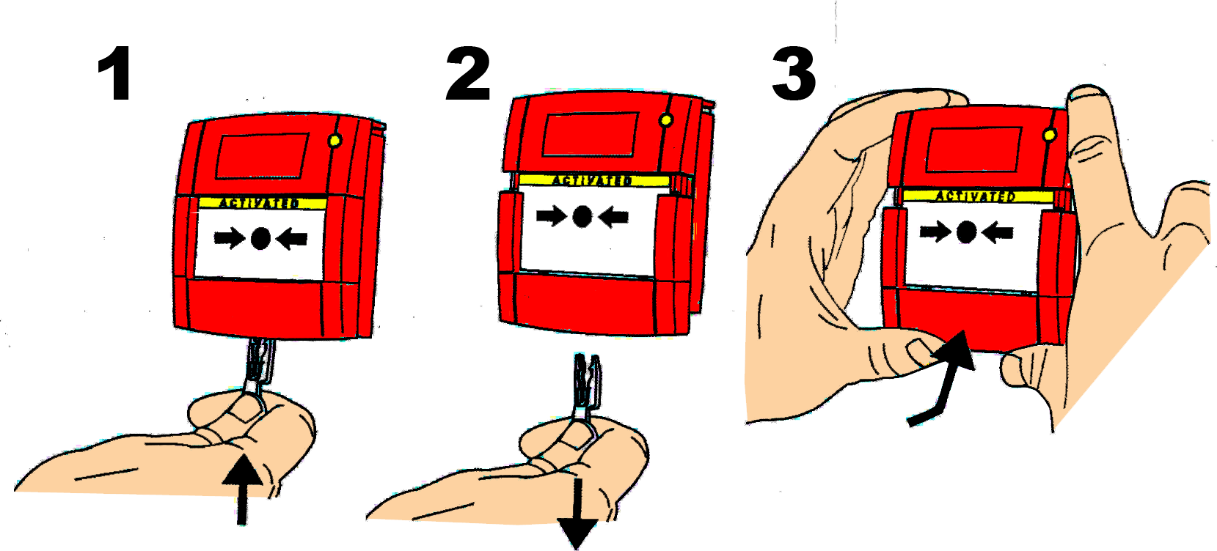 Modelo 2.Punto 1: Alguien activo el pulsador.Punto 2: Ranura en el lateral donde se introduce la llave de rearme.Punto 3: Introducir la llave de rearme hasta el fondoPunto 4: Al legar la llave al fondo se escuchara un chasquido quedando el mecanismo rearmado.Punto 5: Retirar la llave. 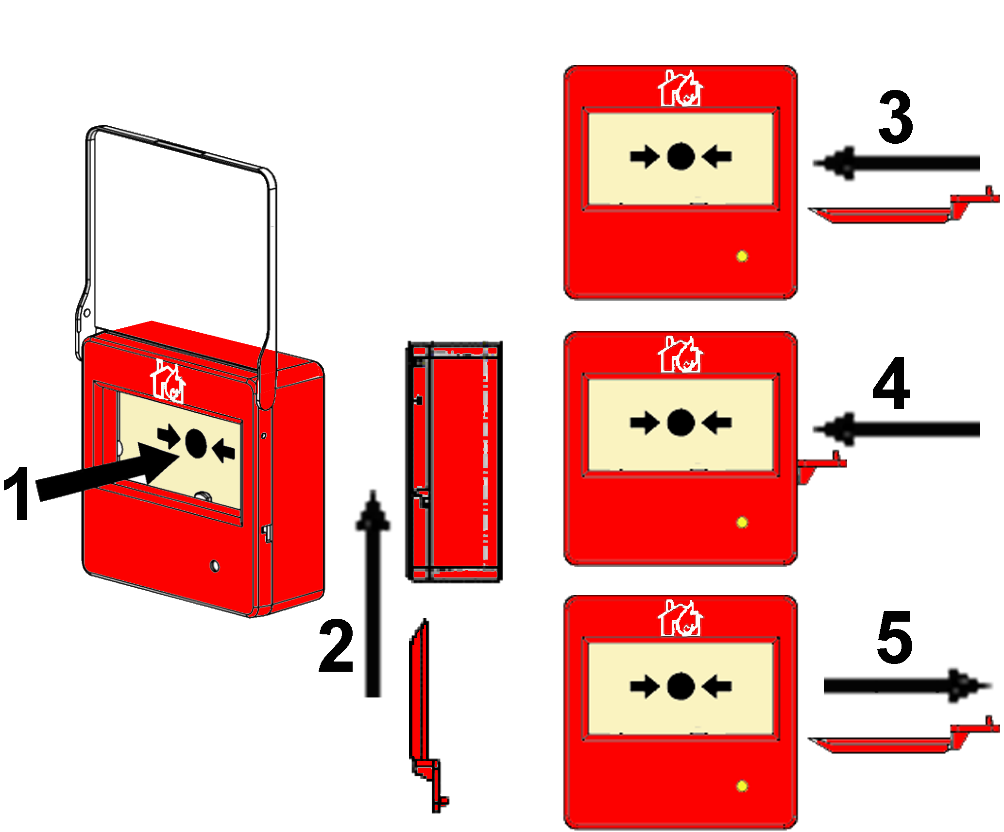 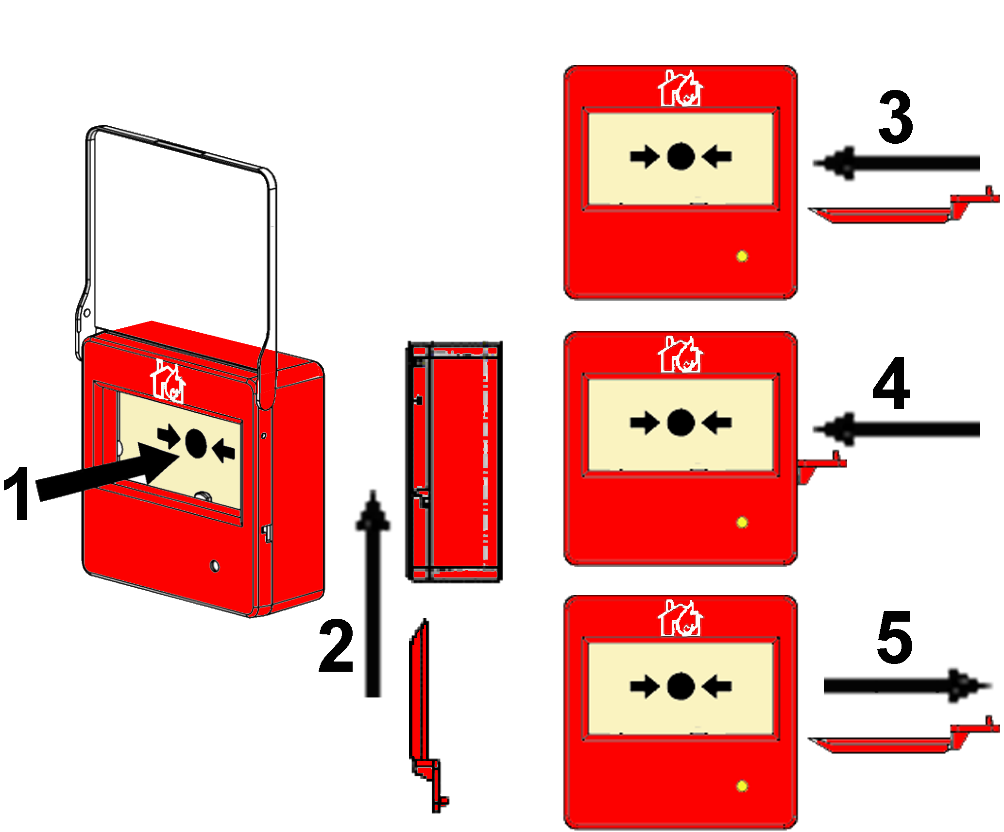 INSTRUCCIONES PARA REARMAR PULSADORES CON CRISTAL.Modelo 3Punto 1: Introducir la llave de rearme por la ranura correspondiente.Punto 2: Tirar del mecanismo y quitar la llave de rearme.Punto 3: Retirar la pieza inferior.Punto 4: Sustituir el Cristal roto por uno Nuevo.Punto 5: Colocar la pieza que retiramos en el punto 3.Punto 6: Presionar con ambas manos la pieza hasta su colocación HABITUAL. 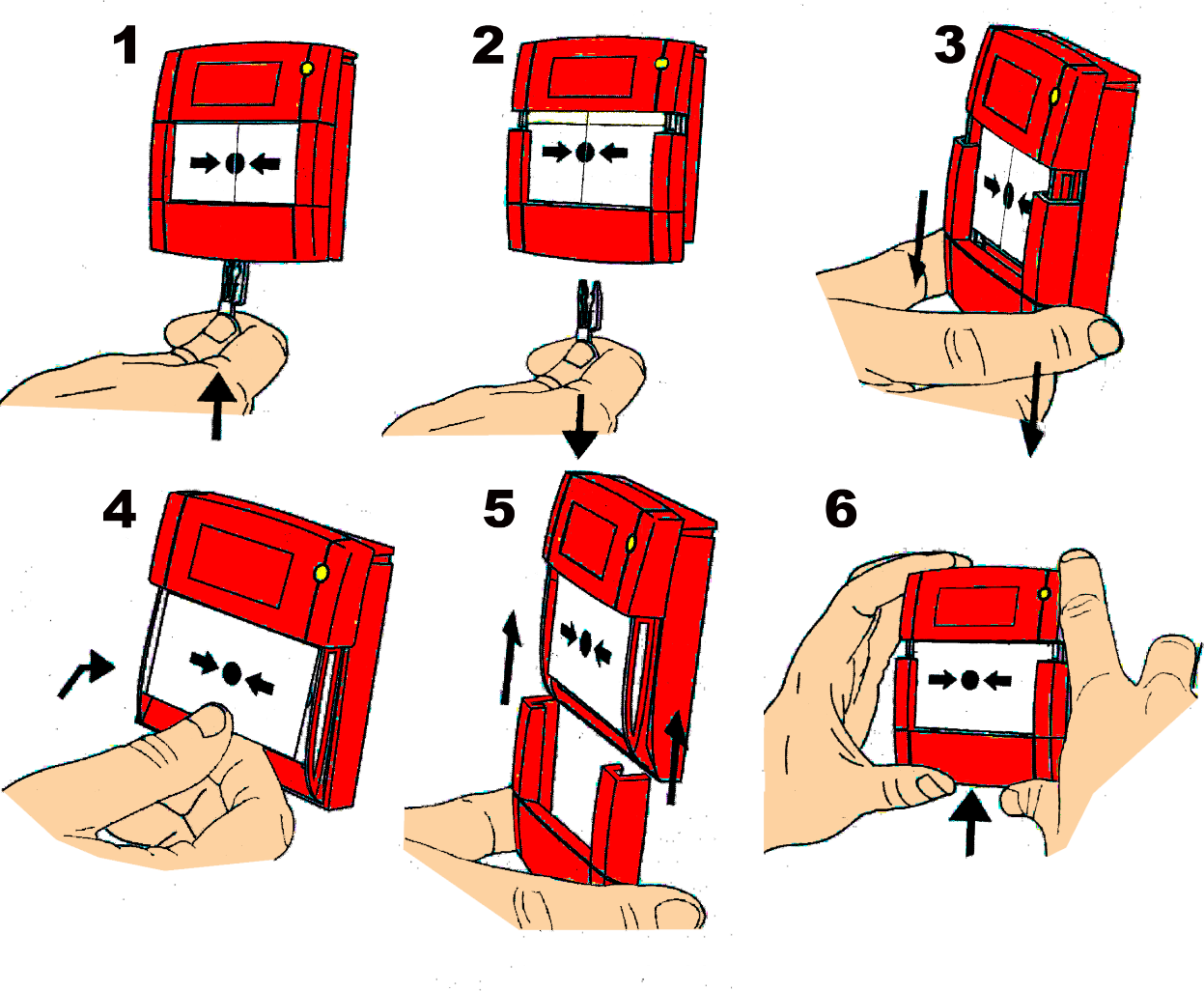 